Государственное бюджетное дошкольное образовательное учреждение детский сад № 2 комбинированного вида Петродворцового района Санкт-ПетербургаАвтор: воспитатель Алексеева Юлия СергеевнаТема: Снеговик из ниток     Данная методическая разработка раскрывает технология создания игрового оборудования для оснащения ППРС группы согласно комплексному тематическому планированию.Необходимое оборудование и материалы:Нитки (хлопок, вискоза)Клей ПВАШарики надувные 5шт (3 больших и 2 маленьких)ИголкаМатериалы для украшенияХод работы:Берем тюбик клея и протыкаем его иглой с ниткой. Нитка получается пропитанная клеем. Иглу можно убрать, она нам ПОКА не нужна. Надуваем шарики разных размеров (голова, туловище, руки). Каждый шарик необходимо обмотать ниткой (желательно, чтобы нитки плотно прилегали к шарику и не висели) Оставляем до полного высыхания клея (желательно часов на 5). Форма должна стать твердой. Все высохло и можно проткнуть иглой шарики (резким движением). Затем вытаскиваем кусочки шарика. Шарики склеиваем (сшиваем) между собой ( место склеивания можно вдавить чуть-чуть внутрь). Так же можно сделать нос, из белого картона делаем кулечек и заворачиваем его в полиэтиленовый пакет (что бы нитки не прилипли), обматываем заготовку носа нитками оранжевого цвета: оставляем нос пока нитки не высохли, а потом снимаем с заготовки. Пришиваем нитками белого цвета нос к голове и украшаем нашего снеговика.Цель: закрепить цвета, формы, представления о величине; активизировать и обогащать словарь; формировать умения рассказывать о своих наблюдениях; закрепить представления о зиме.Данный вид подделки можно сделать вместе с детьми (старший возраст), использовать как игровое оборудование (для сюрпризных моментов), для развития речи, формирования элементарных математических представлений.Лексическая темаФотоЗадачи«Зима. Зимние забавы»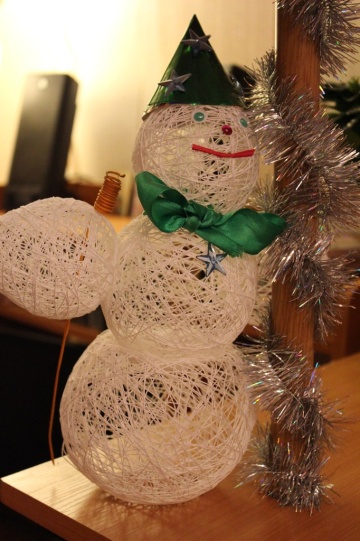 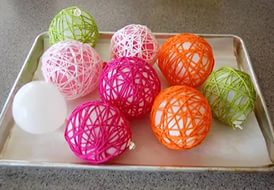 Образовательные: закрепить цвета, формы, представления о величине; активизировать и обогащать словарь; формировать умения рассказывать о своих наблюдениях; закрепить представления о зиме.Развивающие: развивать творческое воображение, фантазию; развивать мелкую моторику; развивать память, мышление. Воспитательные: побуждать детей использовать дружелюбный, спокойный тон  общения с взрослыми и сверстниками; вызвать у детей радостное настроение.